Процесс сдачи грузаШаг 1. На въезде у охранника получить разовый пропуск и проехать на стоянку для оформления выгрузки.Шаг 2. Пройти к операторам и передать комплект документов клиента на поставку. Комплект документов поставщика оставить при себе.Шаг 3. Подойти к терминалу регистрации и самостоятельно, следуя инструкции регистрации на терминале, отметить поступление ПРИВЕЗЕННЫХ накладных – СТРОГО согласно документации на руках. В случае затруднения, обратиться к операторам. Если счет-фактура НЕ была загружена, то груз не принимается. Шаг 4. После регистрации поставки, взять распечатанные стикера, которыми при разгрузке ТМЦ необходимо обклеить каждое выгруженное место.Шаг 5. Подойти к бригадиру приемки для сдачи груза. *Если для выгрузки и перемещения груза требуется помощь электропогрузчика или сотрудников склада, то данную информацию необходимо сообщить бригадиру приемки или старшему смены. Шаг 6. Ожидать своей очереди на выгрузку (в зоне ожидания водителей).Шаг 7. После разрешения бригадира приемки, поставить транспорт к подъезду, на который он укажет. *Выгрузить груз строго на паллеты. *Обклеить каждое выгруженное место стикерами приемки.(Если на месте выгрузки не хватает паллетов, то следует обратиться за помощью к бригадиру приемки или старшему смены.) Шаг 8. Ожидать своей очереди на приёмку. *Выгруженный товар перемещать в зону приемки строго с разрешения бригадира приемки. Шаг 9. Бригадир приемки сообщит о готовности принять товар. *Вместе с документами и товаром пройти к столу приёмки, который укажет бригадир приемки (в случае подетальной сдачи ТМЦ). ВНИМАНИЕ! Довозы на складе МСК не принимаются. *Приёмка габаритных и хрупких деталей (стекла, фары, бамперы, капоты, крылья и т.п.) происходит при обязательном присутствии водителя. В случае отсутствия водителя при приёмке груза, вся ответственность за непринятый товар возлагается на поставщика. Весь непринятый товар должен забираться водителем сразу после отказа в его приёмке (если груз от поставщика принимается местами, то забракованный товар возвращается при следующем приезде водителя). Шаг 10. Подписать документы у бригадира приемки. Шаг 11. Пройти к окну приема и выдачи документов, поставить подпись и печать на документы поставки. Отметить временный пропуск. ПРИМЕЧАНИЕ: В случае возникновения внештатной ситуации, обращаться к Старшему смены.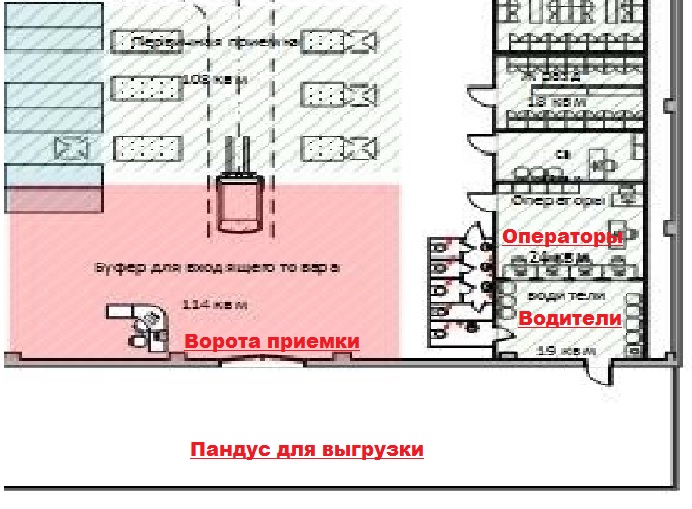 